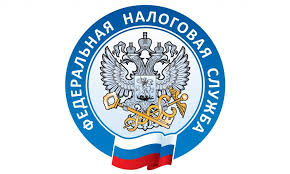 Срок уплаты имущественных налогов за 2020 год не позднее 1 декабря 2021 годаСрок уплаты имущественных налогов за 2020 год предусмотрен не позднее 1 декабря 2021 года. Налоговые уведомления для уплаты имущественных налогов направляются налогоплательщикам за 30 дней до наступления срока платежа. Налогоплательщикам, зарегистрированным в «Личном кабинете налогоплательщика физических лиц», налоговое уведомление на уплату имущественных налогов размещается в указанном электронном сервисе и по почте не направляется. Исключение составляют налогоплательщики, представившие в налоговые органы уведомления о необходимости получения документов на бумажном носителе. Указанным налогоплательщикам налоговые уведомления будут направлены как на бумажном носителе, так и размещены в Личном кабинете.Кроме того, налоговое уведомление не формируется, если общая сумма налогов, исчисленных налоговым органом налогоплательщику – физическому лицу, составляет менее 100 рублей. Однако, уведомление с суммой налога менее 100 рублей в любом случае будет направлено налоговым органом в том году, по окончании которого налоговый орган теряет право его направить (за три предшествующих года).                                    Оплату налогов можно осуществить следующими способами: - с помощью квитанций через платежный терминал банка; - через сервис сайта ФНС России "Уплата налогов, страховых взносов физических лиц"; - через «Личный кабинет налогоплательщика для физических лиц» - в любом почтовом отделении. Налоговое уведомление направляется физическим лицам для оплаты имущественных налогов и НДФЛ. Форма налогового уведомления содержит полные реквизиты платежа и уникальный идентификатор, который позволяет вводить сведения автоматически, а также штрих-код и QR-код для быстрой оплаты налогов через банковские терминалы и мобильные устройства.